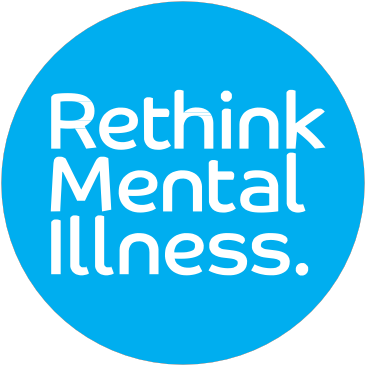 My	physical health.Challenging attitudes, changing lives.PHC (Physical Health Check)It is recommended that prior to completing the PHC with people who use our services it is introduced in the following way: the PHC is designedto help you to identify (in conjunction with a health professional) any physicalhealth needs you might have. The Action Plan at the end of the PHC offers theopportunity to address any identified needs. All information on this form will be treated as CONFIDENTIAL. One copy of the PHC will be filed with your notes and you will also be given a copy to keep.Name of the person who uses our servicesDate of birthDate of completion	 	 Name of assessorJob roleThe development of the PHCThe PHC was originally developed by Dr Michael Phelan, Linda Stradins, Dipti Amin, Anne Doyle, Rik Inglis (West London Mental Health Trust), Rachel Isadore (Hammersmith and Fulham Social Services) andChristine Hitrov (Central and North West London Mental Health Trust).The current PHC has been developed by Rethink Mental Illness in collaboration with Dr Michael Phelan and an expert steering group comprising of mental health professionals, service user representatives and stakeholders fromGeneral health and lifestylePlease circle either YES or NO and tick 	the box if needs have been identified.1.1	Do you have any diagnosed physical illness or condition?	Yes / NoIf yes, please give details: (include both minor and serious conditions)If yes, are you receiving treatment for these?	Yes / NoIf yes, please give details:List any conditions not currently receiving treatment.1.2	Do you have a disability or impairment?	Yes / NoIf yes, please give details:1.3	Have any of your immediate family or deceased relatives (parents, siblings)had any of the following conditions?	Heart disease		Stroke 		Cancer		Diabetes	Family history of any other illness / condition, please specify and give details:1.4	Please list all medications you are currently using.(Include psychiatric and non-psychiatric medications, creams, inhalers, complementary treatments and any other remedies)If you do not know the names of your medication, indicate this in the table below.Do you have any problems with any of these medications (e.g. side effects)?	Yes / NoIf yes, please give details:Do you need information about any of the medications you are currently taking?	Yes / NoIf yes, please give details:  need identified and action required  need identified and action required1.5	Do you think you eat a healthy diet?	Yes / No(prompts: regular meals, fruit and vegetables, how often eat takeaways) Can you give examples of what you eat on a typical day?1.6	Do you take part in any physical activity or exercise?	Yes / No(including walking, cycling, gardening etc.) If yes, what do you do?How often do you do this?   	1.7	Do you smoke cigarettes or tobacco? 	Yes / NoIf yes, how much do you smoke per day?If no, have you smoked in the past?	 Yes / NoIf yes, please give details:Are you aware of the recommended maximum units of alcohol per week? 	Yes / No1.9	Do you use recreational or non-prescription drugs (e.g. cannabis)?	Yes / NoIf yes, what do you use and how often do you use them?1.11  Looking back over the questions in this section do you have any concernsabout any of these issues or need any further information?	Yes / NoIf yes, please give details:Symptoms checklistThis section is for you to describe any current physical symptoms you are experiencing. Please give as much detail as possible in this section.2.1	In Table A below, tick any of these symptoms experienced.Please give details:  need identified and action required2.2 	On each body figure please use numbers to indicate any areas where you experience currentor regular pain, discomfort or difficulties in your body.Please include issues such as skin, dental, ear problems or incontinence.Place a number in each area of difficulty on the body and then use Table B to explain further details about it. For example, ‘1’ placed over the chest area might indicate:Problem - chest pain, Frequency - when exercising, Impact - prevents me from exercising.Table BFor other symptoms marked on body outline, note frequency and severity in the table below:  need identified and action requiredScreening checksThis section should be used to highlight areas that may require investigation  and alert you to the need for checks that may be overdue.3.1	General health checks3.2	Gender specific checksA: 	Checks for womenB: 	Checks for men3.3	Please record the following information if possible:Height  	 m/cm 	 Weight  	 kg 	Calculate BMI  	  Waist measurement  		 cm	Blood Pressure  			Urinalysis  	3.4	Any other issuesAre there any other issues we have not covered that you are concerned about?	 Yes / NoIf yes, please give details:  need identified and action requiredYour action planIn this table indicate any health needs that have been identified and what actions are to be taken.Name   		Today’s date   	Final questionsAre you satisfied with what we have agreed?	Yes / NoIf no, please give details:Is there anything you are worried about as a result of this questionnaire?	Yes / NoIf yes, please give details:Do you need any extra support at this time to help you with thenext step(s) we have identified?	Yes / NoIf yes, please give details:  need identified and action required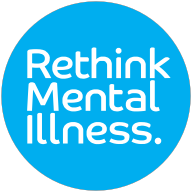 Leading the way to a better quality of life for everyone affected by severe mental illnessFor further informationon Rethink Mental IllnessPhone 0845 456 0455Email info@rethink.orgwww.rethink.orgThe PHC Project is sponsored byBristol-Myers Squibb Pharmaceuticals Ltd.Registered in England Number 1227970. Registered Charity Number 271028. Registered Office 89 Albert Embankment, London, SE1 7TP. Rethink Mental Illness is the operating name of National Schizophrenia Fellowship, a company limited by guarantee. © Rethink Mental Illness 2011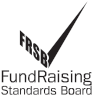 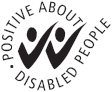 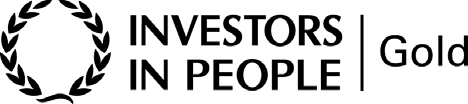 Have you tried to stop smoking in the past?Yes / NoDo you want to stop smoking?If yes, is there any sort of help that you would like with this?Yes / NoYes / No1.8Do you drink alcohol?If yes, what and how much do you drink?Yes / No1.10Are you aware of the risks of sexually transmitted infection?If no, would you like more information on this?Yes / NoYes / NoWould you like further information on any other sexual health issue?(prompts: pregnancy, contraception, impotence etc.)Yes / NoNumberProblemFrequencyImpactExample: 1Chest painWhen exercisingPrevents me from exercisingHealth need identifiedWhat action is to be taken?By whom?When is the action to be taken?Followed up when and by who?Any other comments